РАСПОРЯЖЕНИЕО созыве очередного заседания Собрания депутатов Моркинского муниципального района1. Созвать очередное девятое заседание Собрания депутатов Моркинского муниципального района 26 августа 2020 года в 10.00 часов в зале заседания администрации Моркинского муниципального района.2. Внести на рассмотрение очередного заседания Собрания депутатов Моркинского муниципального района следующие вопросы:- об итогах социально-экономического развития Моркинского муниципального района за первое полугодие 2020 года;- о состоянии законности и правопорядка в Моркинском муниципальном районе за первое полугодие 2020 года;- о ходе подготовки объектов жилищно-коммунального хозяйства к отопительному сезону 2020-2021 годов на территории Моркинского муниципального района;- о реализации проектов по поддержке местных инициатив на территории Моркинского муниципального района.Глава Моркинского муниципального района                                       С.ИвановаМорко муниципальный районын депутат–влак Погынжо425120 Морко пгт. Советский урем, 14Телефон-влак:9-13-03, 9-11-66ИНН/КПП 1208005056/120801001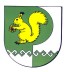 Собрание депутатов    Моркинского муниципального района425120 пгт. Морки, ул. Советский, 14Телефоны:9-13-03, 9-11-66ИНН/КПП 1208005056/120801001№ 10от 20 июля 2020 года 